馬場子ども会連合会◇設立　	昭和24年1月29日◇会員　	30町会　245名			幼児　25名、小学生　86名、中学生　58名、大人　76名◇行事月度行事19年度20年度21年度内容5月BBQ（交通安全教室）○奥卯辰山公園5月子ども提灯太鼓行列○6月釣り教室○いわな釣り（釣り堀）7月夏祭り○PTAと共催7～8月ラジオ体操○○○21年度は自宅開催8月宿泊体験○部屋泊＆テント泊10月文化祭（公民館）○野菜販売、餅つき12月クリスマス会○○予定20年度はビンゴのみ1月スキー教室○予定2月立志の集い○○予定3月スケート教室○体験教室○吹きガラス、紙すき、そば打ち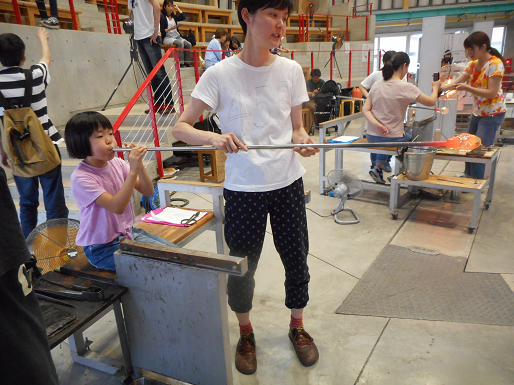 